REGULAMIN KONKURSU 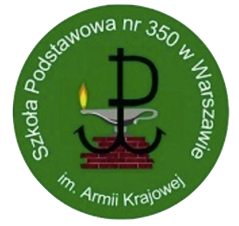 NA HYMN SZKOŁY PODSTAWOWEJ NR 350 IM. ARMII KRAJOWEJ W WARSZAWIEINFORMACJE OGÓLNEOrganizatorem konkursu jest: Szkoła Podstawowa nr 350 im. Armii Krajowej w Warszawie.Nadzór nad przebiegiem konkursu sprawuje dyrektor szkoły.Koordynatorem konkursu jest: Monika Olejnik.PRZEDMIOT KONKURSUPrzedmiotem konkursu jest:napisanie tekstu hymnu do dowolnej, znanej melodii - piosenki, która nie narusza praw osób trzecich lub napisanie oryginalnego tekstu wraz z melodią. CEL KONKURSUCelem konkursu jest:Uświadomienie uczniom roli hymnu w społeczności szkolnej.Kształtowanie emocjonalnego stosunku uczniów do symbolu szkoły, w tym do jej hymnu.Rozwijanie aktywności twórczej wśród uczniów i rodziców oraz nauczycieli.Budowanie tradycji szkoły.WARUNKI UCZESTNICTWA W KONKURSIEW konkursie mogą wziąć udział wszyscy uczniowie, rodzice, pracownicy pedagogiczni i niepedagogiczni i inni sympatycy Szkoły Podstawowej nr 350 im. Armii Krajowej w Warszawie.Prace konkursowe mogą być realizowane indywidualnie lub zespołowo (np. dziecko wraz z rodzicem).Każdy uczestnik lub zespół może zgłosić jeden tekst utworu.Do konkursu mogą przystąpić osoby, które:zapoznały się z niniejszym Regulaminem konkursu i akceptują jego postanowienia, złożą pisemne oświadczenia:dotyczące wyrażenia zgody na nieodpłatne przeniesienie na organizatora konkursu całości praw majątkowych do napisanego hymnu (Załącznik nr 1), stwierdzające, że jest się autorem pracy konkursowej, a napisane dzieło jest oryginalne, nie było wcześniej oceniane i publikowane oraz nie narusza praw osób trzecich, (Załącznik nr 3),dotyczące wyrażenia zgody na przetwarzanie swoich danych osobowych zawartych w ofercie konkursowej (Załącznik nr 4).dotyczące zgody na udział w konkursie osoby niepełnoletniej, w imieniu której, oświadczenie podpisuje rodzic/opiekun prawny (Załącznik nr 2)FORMA PREZENTACJI PRACY KONKURSOWEJTematyka hymnu powinna nawiązywać do specyfiki naszego środowiska szkolnego. Tekst hymnu powinien zawierać dwie zwrotki i refren. W swej treści tekst utworu nie może zawierać elementów obraźliwych oraz zwrotów obcojęzycznych.MIEJSCE I TERMIN SKŁADANIA PRAC KONKURSOWYCHPrace konkursowe należy złożyć w zamkniętej kopercie z napisem „Konkurs na HYMN Szkoły Podstawowej nr 350im. Armii Krajowej w Warszawie”.Prace należy składać w sekretariacie szkoły do 31.05.2023 r.Prace konkursowe należy złożyć zarówno w formie papierowej, jak i elektronicznej (pendrive, płyta CD, DVD).Prace powinny być opatrzone informacją zawierającą dane nt. autora/autorów:w przypadku ucznia: IMIĘ i NAZWISKO, KLASA, w przypadku pracownika: IMIĘ i NAZWISKO, tel. kontaktowy,w przypadku rodzica: IMIĘ i NAZWISKO, dodatkowo – imię i nazwisko dziecka – ucznia jakiej klasy,w przypadku innej osoby: IMIĘ i NAZWISKO, tel. kontaktowy,Zgłaszający tekst ponosi pełną odpowiedzialność za naruszenie praw osób trzecich w związku z wykorzystaniem tekstu/ melodii. Zgłoszony tekst/melodia nie może posiadać wad prawnych, a w szczególności nie może naruszać praw osób trzecich.KRYTERIA OCENY PRAC KONKURSOWYCHPrzy ocenie prac konkursowych, Jury konkursu uwzględniać będzie:oryginalność tekstu,zgodność treści z tematem,walory artystyczne,poprawność merytoryczną i językową.OCENA PRAC KONKURSOWYCHPrace będą oceniane przez Komisję konkursową powołaną przez dyrektora szkoły.W skład komisji wchodzą: przedstawiciel dyrekcji szkoły, przedstawiciele nauczycieli, (w tym nauczyciel j. polskiego i nauczyciel muzyki), przedstawiciel Rady Rodziców, przedstawiciel Samorządu Uczniowskiego.ROZSTRZYGNIĘCIE KONKURSUW wyniku postępowania konkursowego Komisja konkursowa wyłoni zwycięzcę.Zwycięzca konkursu otrzyma nagrodę rzeczową oraz dyplom. Organizator nie zwraca otrzymanego tekstu i jednocześnie zastrzega sobie prawo do publikowania wybranego tekstu na stronie szkoły oraz poprawek redakcyjnych i korekt przez jury konkursu.W przypadku, gdy żadna ze zgłoszonych prac nie spełni wymagań regulaminu, jury konkursu zastrzega sobie prawo do anulowania konkursu.POSTANOWIENIA KOŃCOWERegulamin i załączniki można pobrać ze strony internetowej szkoły www.sp350.edupage.org. Wyłoniony drogą niniejszego konkursu hymn staje się własnością Organizatora konkursu. Zwycięzca konkursu zobowiązany jest przenieść na Szkołę Podstawową nr 350 w Warszawie prawa autorskie do napisanego tekstu lub tekstu i melodii.Prace konkursowe, niespełniające wymagań, o których mowa w regulaminie oraz dostarczone po terminie, nie będą podlegały ocenie Komisji konkursowej.Informacji szczegółowych na temat konkursu udziela p. Monika Olejnik (pytania można kierować osobiście lub przez dziennik elektroniczny).W przypadku wystąpienia przez osobę trzecią z roszczeniami wynikającymi z tytułu naruszenia praw autorskich, uczestnik Konkursu, którego dotyczy powyższe roszczenie, zrekompensuje Szkole Podstawowej nr 350 w Warszawie, jako wyłącznie odpowiedzialny, wszelkie koszty poniesione w związku ze skierowaniem przeciwko niej roszczeń odszkodowawczych.ZAPRASZAMY DO UDZIAŁU!